《全面预算管理体系与Excel模型落地》开课信息课程板块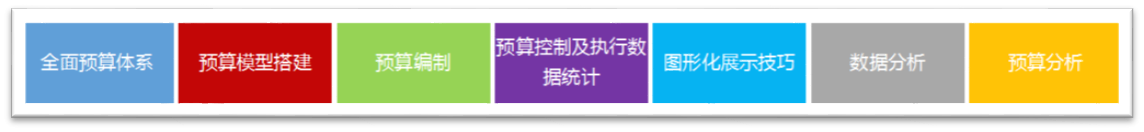 课程对象对完美、高效的完成工作有积极追求，需要经常使用Excel工具的各类财务预算人员。财务总监、财务经理、资金管理、成本管理、资产管理、预算绩效管理等相关财务人员预算痛点预算监控无法实现或形同虚设；集团预算下达、审批、上报周期长；预算只是财务部门的事情，其他部门被动参与，缺乏积极性；无法及时进行预算分析与挑战；战略目标与预算脱节，业务预算与财务预算脱节；预算编制不全面不系统；课程收益熟练运用Excel进行月度、月度累计、年度等各种方式的预算控制；掌握和熟练使用Excel的数据处理、分析、预测等功能，提高Excel实际操作能力。领会Excel软件设计理念和操作规律，使你在使用微软办公产品时具有自我发现能力，能够举一反三，更加得心应手。跳出财务看财务，通过大量的实际管理实践的案例分析，使财务人员进一步加深对企业财务、营销管理、采购等过程中数据处理的理解。理解二维和三维管理因素影响下的管理分析思路。学会如何为调整营销策略提供有利信息，掌握分解影响收益的正向和负向因素；经营风险评估和控制成本分析和成本规划提供考核公司内部各单位的工作业绩的数据依据课程大纲模块一：全面预算体系		目标：全面预算报表体系的搭建；熟练不同行业各类预算报表编制的顺序；明确表与表之间的钩稽关系；全面预算管理流程如何依据不同行业建立预算体系不同的预算编制方法与控制方案多维度预算分析和预算调整技巧多种模型的预算模拟全面预算的内容不同行业的全面预算的类型参与全面预算的对象全面预算的细化度不同数据的预算周期不同预算数据的影响因素全面预算结构体系基础报表的信息统一性不同行业报表编制的顺序预算报表钩稽关系及下发、编制的顺序模块二：预算模型搭建		目标：量本利分析；通过数量、成本、收入构建各种盈亏模型，确定损益平衡点，实现产能的合理配比。		哪些产品的投入产出比最好种经营决策对生产成本的影响度控件应用的技巧利用模拟运算表动态展示同一目标、多种方案多方案评估方法快速展示最佳可选方案寻求最佳方案寻求约束条件下的最佳方案搭建管理模型匹配约束条件下的最佳运输方案模块三：预算编制		目标：通过建立带规则的数据采集表，快速高效地获取报表基础数据;主要应用范围：预算数据的采集与参数联动；信息系统外数据的采集		制作友好表格利用有效性实现对单元格内容和格式的限制利用定义和有效性实现录入数据的统一性应用vlookup/iferror/match/index/if等函数让表格亲民化的小技巧自动序号利用mod函数，错行色条显示利用vlookup函数做格式打印模板宏应用：自动增行利用窗体控件、宏实现格式、公式、有效性复制利用宏录制实现自动增行选择性保护表格利用保护工作表有选择地实现数据采集规则的下达利用隐藏工作表和保护工作簿保证下发和上传表格的一致性模块四：预算控制及执行数据统计目标：对外部采集的数据和信息系统导出的数据进行处理，实现数据的有效性，为方便使用数据透视表建立报告体系奠定基础		数据转换的方法和技巧通过分列快速提取有效信息利用“&”组合文本利用日期函数（date）将无法计算的字符型日期转换利用文本函数，快速转换成提取有效信息查找和清洗重复数据快速查找重复数据快速删除重复数据数据转换的高效工具——分列不增加行，设置公式利用分列的列设置定义转换文本、数值、日期数据的链接与转换利用match和index函数链接二维数据表利用vlookup函数链接数据表vlookup函数与数组函数的应用多条件匹配的小巧函数sumifs利用数据透视表多重合并计算数据区域快速转换二维表快速统计的技巧利用数据透视表统计统计分类方法环比、占比统计筛选和排名分组统计多sheet表汇总统计高效统计工具——数据透视表利用数据透视表快速统计数据透视表数据、日期分组统计数据透视表计算字段数据透视表切片器的应用重复利用数据透视表的行填充功能利用数据透视表计算项实现预算执行状况统计报表的美化套用报表格式多表的打印格式的统一设置模块五：图形化展示技巧		目标：使呈现给老板的内容更具有准确度与说服力一图抵万言图表应用的五个步骤5种数据的对比关系类型标题和图形匹配原则图表的美化和编辑数据透视图表结合动态图表——数据透视图图和表的结合——模拟运算表经济业务常用图形——堆积柱形图一张图表展示多项关联数据主次坐标、间距差异凸显业务信息表图数据差异化显示的设置利用Offset函数制作动态图表利用圈地函数offset动态图表数据利用控件调控图表范围不同表之间的数据链接利用双饼图实现预算执行状况分析利用主次坐标实现双饼图双饼图数据标签的设定双饼图业务应用范围模块六：数据分析		目标：灵活应用数据透视表；矩阵分析:以管理分类方法分析业务状况；趋势分析:以趋势观察方法分析业务变化的原因；产品盈利分析管理分类方法的思路讲解数据透视表的分组统计和样本观察多样化的数据显示方式销售趋势分析管理方法和分析思路数据切片的方法和多角度观察分析法数据透视表与透视图中“轴”的对应关系数据透视表与数据透视图的互动数据透视图的灵活表达模块七：预算分析		目标：轻松、快捷编制各类预算管理报表；实现预算控制；自动产生预算分析报表快速转换费用预算表多维度费用分析体系的快速构建条件格式图形化异常数据异常数据的深度挖掘透视图动态展示费用项目预算分析模型数据透视表数据项的应用自动预算控制表预算分析图表构建讲师介绍许奕老师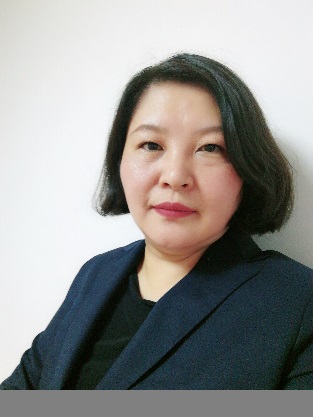 上海地平线培训网高级顾问Excel人力资源管理应用实战家Excel财务管理应用实战家Excel综合管理应用实战家微软认证的ERP系统高级顾问ERP系统与Excel互补应用,系统实施与执行的实战家【背景介绍】职场经验：二十多年财务管理和企业信息管理方面工作经验，熟悉人力资源规划和绩效管理、熟悉企业财务核算、预算管理、预测分析等各种实际业务；曾任职于某大型上市公司，负责股份公司及下属各子公司的内部审计、公司的内部业务流程管理、内部控制体系建设和内控评价体系建设等，同时参与组织绩效评估指标体系建设。曾担任用友多个大型ERP项目的项目经理，造就了丰富的行业经验和项目管理经验（实施范围涉及财务、人力资源、供应链、商业智能等各个领域，熟悉流通、零售连锁、机械制造、物流、传媒、房地产、建筑等多个行业的运作流程，尤其了解大型集团化企业的管理架构及其管控重点）；乙方公司项目经理；甲方公司分公司财务主管、集团财务经理、集团审计经理、集团信息副总等职务；会计师；曾主要从事IT规划、IT审计、IT项目管理等工作；2、学历及教育背景：上海大学       计算机应用专业   学士；大连理工大学   软件工程硕士     硕士；【擅长领域】整合各个领域的信息资源，进行企业各种业务分析模型的搭建；Excel、Visio、Project的全面知识与高级技能，及其在财务管理、人力资源管理中的高级应用；其他方面：ERP项目管理；业务流程设计和规划；IT审计。报名表格课程名称：《全面预算管理体系与Excel模型落地》上课时间：课程费用：3980元/人上课地点：上海开课期数开课时间星期课程费用开课地点第一期2019年04月17~18日周三-周四3980元上海第二期2019年11月21~22日周四-周五3980元上海备注案例式教学，小班授课，限招35人；以报名先后顺序为准，满班后的报名学员自动转为下期；课程费用含教材、场地费、午餐、茶歇费及税金。案例式教学，小班授课，限招35人；以报名先后顺序为准，满班后的报名学员自动转为下期；课程费用含教材、场地费、午餐、茶歇费及税金。案例式教学，小班授课，限招35人；以报名先后顺序为准，满班后的报名学员自动转为下期；课程费用含教材、场地费、午餐、茶歇费及税金。案例式教学，小班授课，限招35人；以报名先后顺序为准，满班后的报名学员自动转为下期；课程费用含教材、场地费、午餐、茶歇费及税金。报名流程填写最后一页的报名回执表并发送给相关联系人；填写最后一页的报名回执表并发送给相关联系人；填写最后一页的报名回执表并发送给相关联系人；填写最后一页的报名回执表并发送给相关联系人；听课须知1、	自备电脑，安装好2010或2013版本Office（注：不是WPS）；2、	一定携带鼠标（课程节奏紧凑，触摸屏会浪费时间）。1、	自备电脑，安装好2010或2013版本Office（注：不是WPS）；2、	一定携带鼠标（课程节奏紧凑，触摸屏会浪费时间）。1、	自备电脑，安装好2010或2013版本Office（注：不是WPS）；2、	一定携带鼠标（课程节奏紧凑，触摸屏会浪费时间）。1、	自备电脑，安装好2010或2013版本Office（注：不是WPS）；2、	一定携带鼠标（课程节奏紧凑，触摸屏会浪费时间）。公司名称：公司地址：联系人：电话：性  别：传真：部门及职务：E-mail参加人姓名：部门及职务手 机：E-mail您的其他要求和相关说明：付款方式：□现场交课程券□课前汇款   □其他预定宾馆：□需要   □不需要   住宿标准及预算要求预定票务：□需要   □不需要   车次或航班要求其他要求：听课须知：案例式教学，小班授课，限招35人；（以报名先后顺序为准，满班后的报名学员自动转为下期。）自备电脑，安装好2010或2013版本Office（注：不是WPS）；一定携带鼠标（课程节奏紧凑，触摸屏会浪费时间）。银行账号：同砺公司银行账号开户银行：农业银行上海四平路支行户       名：上海同砺企业管理咨询有限公司账       号：0337 4600 0400 1060 6银行行号：103290042095联系方式：林苗（渠道部经理）电话：021-58653259  手机：13564679986  邮箱：linmiao@tonglishare.com您的其他要求和相关说明：付款方式：□现场交课程券□课前汇款   □其他预定宾馆：□需要   □不需要   住宿标准及预算要求预定票务：□需要   □不需要   车次或航班要求其他要求：听课须知：案例式教学，小班授课，限招35人；（以报名先后顺序为准，满班后的报名学员自动转为下期。）自备电脑，安装好2010或2013版本Office（注：不是WPS）；一定携带鼠标（课程节奏紧凑，触摸屏会浪费时间）。银行账号：同砺公司银行账号开户银行：农业银行上海四平路支行户       名：上海同砺企业管理咨询有限公司账       号：0337 4600 0400 1060 6银行行号：103290042095联系方式：林苗（渠道部经理）电话：021-58653259  手机：13564679986  邮箱：linmiao@tonglishare.com您的其他要求和相关说明：付款方式：□现场交课程券□课前汇款   □其他预定宾馆：□需要   □不需要   住宿标准及预算要求预定票务：□需要   □不需要   车次或航班要求其他要求：听课须知：案例式教学，小班授课，限招35人；（以报名先后顺序为准，满班后的报名学员自动转为下期。）自备电脑，安装好2010或2013版本Office（注：不是WPS）；一定携带鼠标（课程节奏紧凑，触摸屏会浪费时间）。银行账号：同砺公司银行账号开户银行：农业银行上海四平路支行户       名：上海同砺企业管理咨询有限公司账       号：0337 4600 0400 1060 6银行行号：103290042095联系方式：林苗（渠道部经理）电话：021-58653259  手机：13564679986  邮箱：linmiao@tonglishare.com您的其他要求和相关说明：付款方式：□现场交课程券□课前汇款   □其他预定宾馆：□需要   □不需要   住宿标准及预算要求预定票务：□需要   □不需要   车次或航班要求其他要求：听课须知：案例式教学，小班授课，限招35人；（以报名先后顺序为准，满班后的报名学员自动转为下期。）自备电脑，安装好2010或2013版本Office（注：不是WPS）；一定携带鼠标（课程节奏紧凑，触摸屏会浪费时间）。银行账号：同砺公司银行账号开户银行：农业银行上海四平路支行户       名：上海同砺企业管理咨询有限公司账       号：0337 4600 0400 1060 6银行行号：103290042095联系方式：林苗（渠道部经理）电话：021-58653259  手机：13564679986  邮箱：linmiao@tonglishare.com